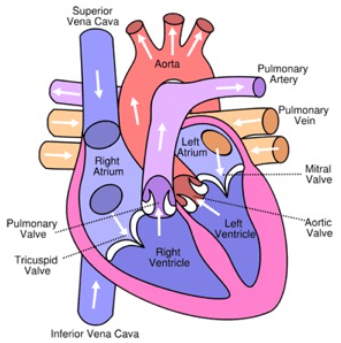 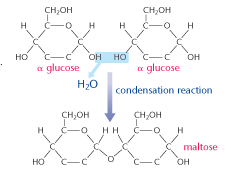 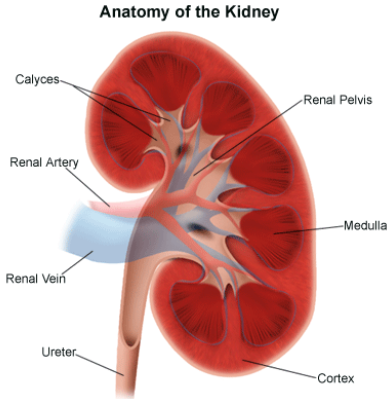 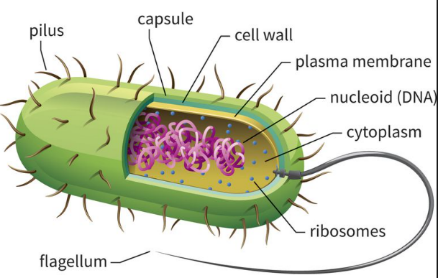 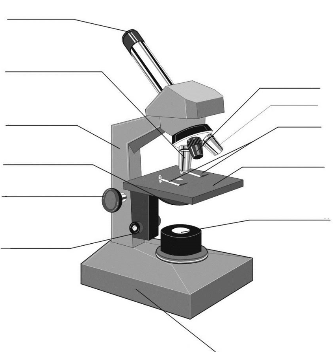 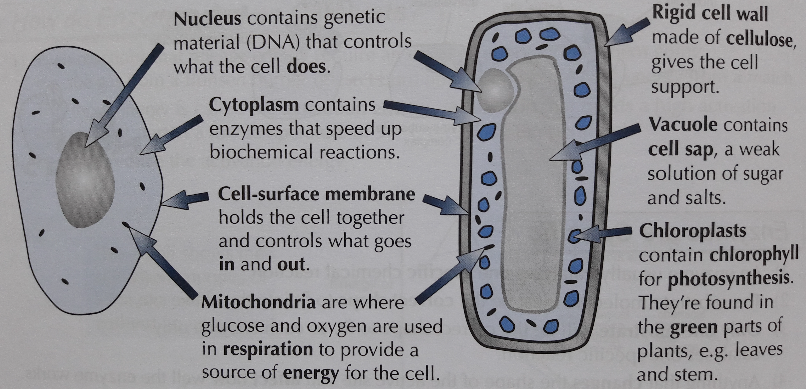 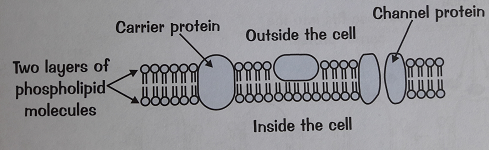 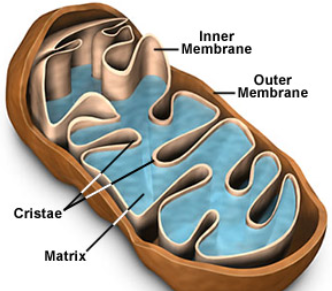 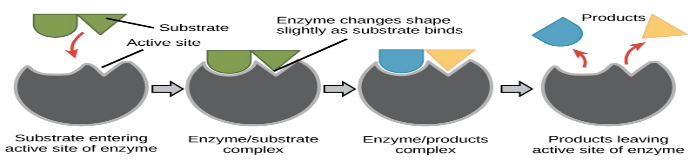 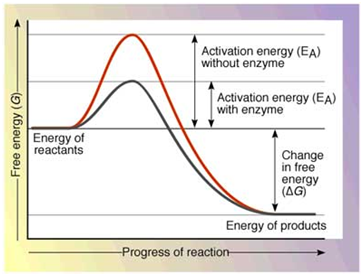 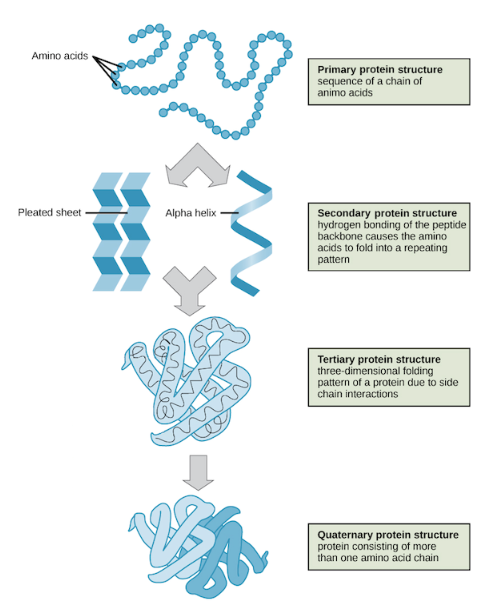 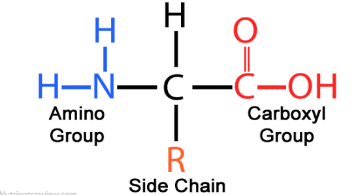 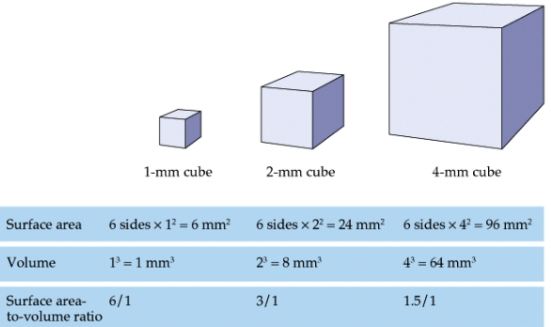 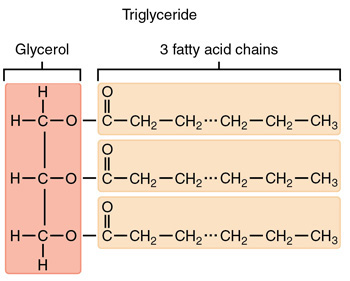 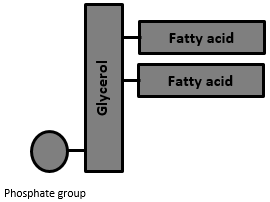 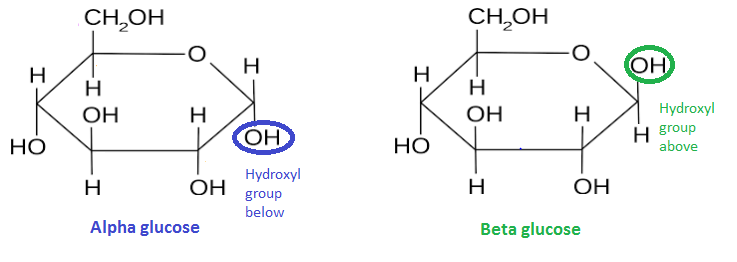 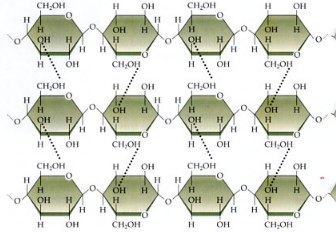 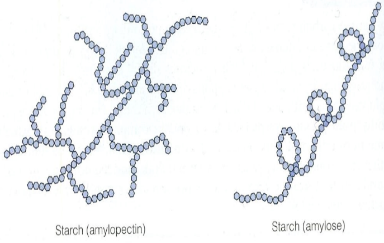 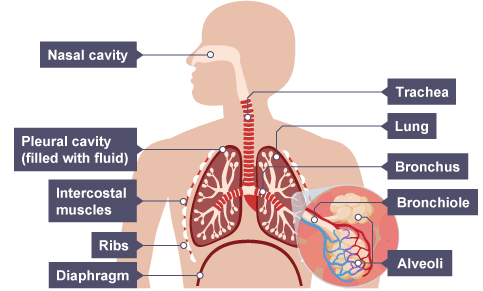 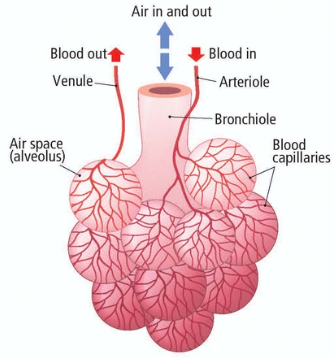 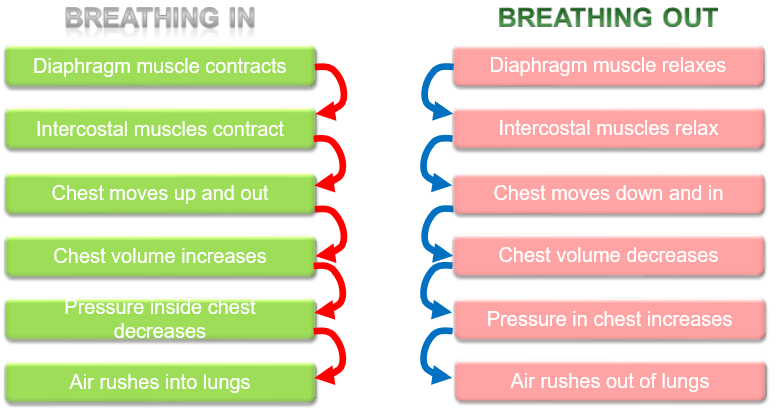 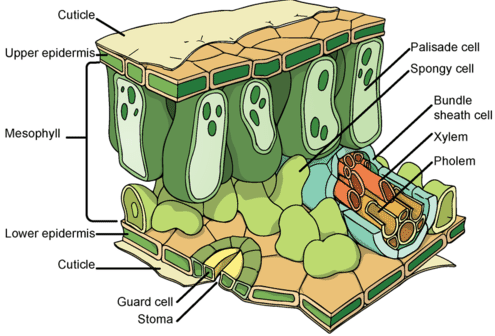 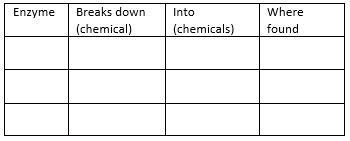 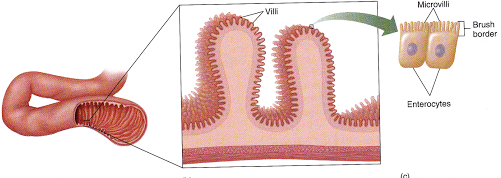 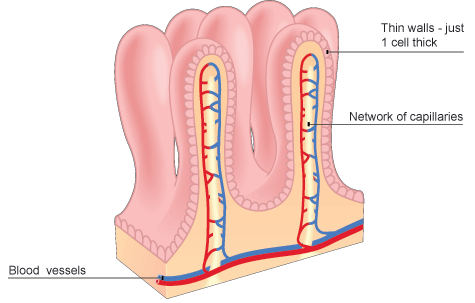 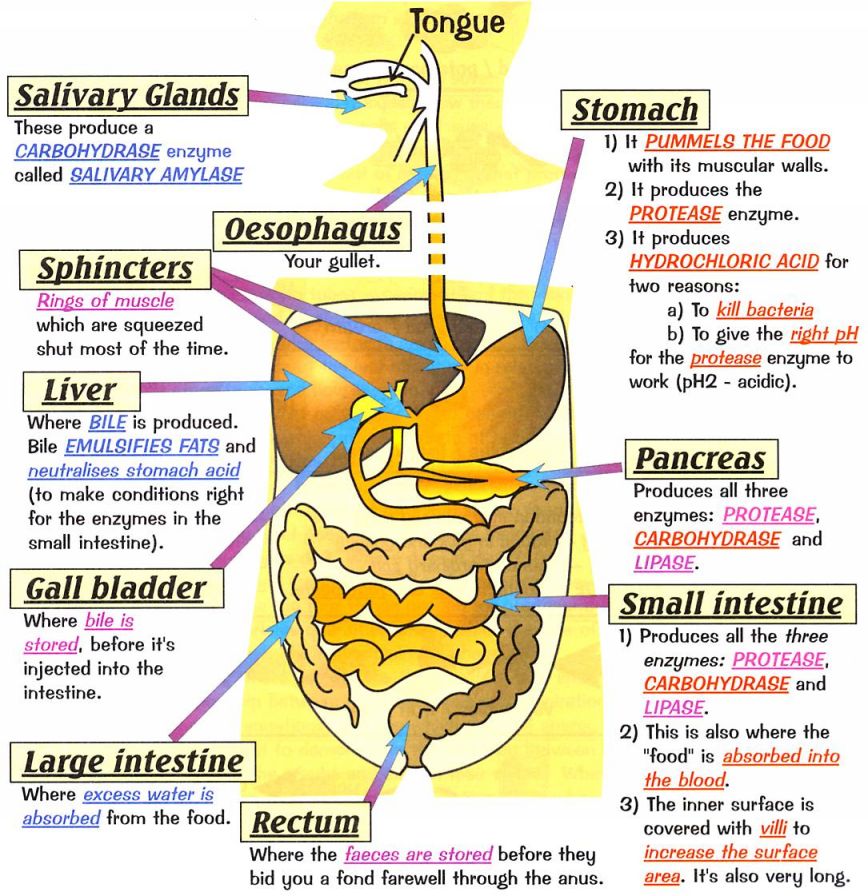 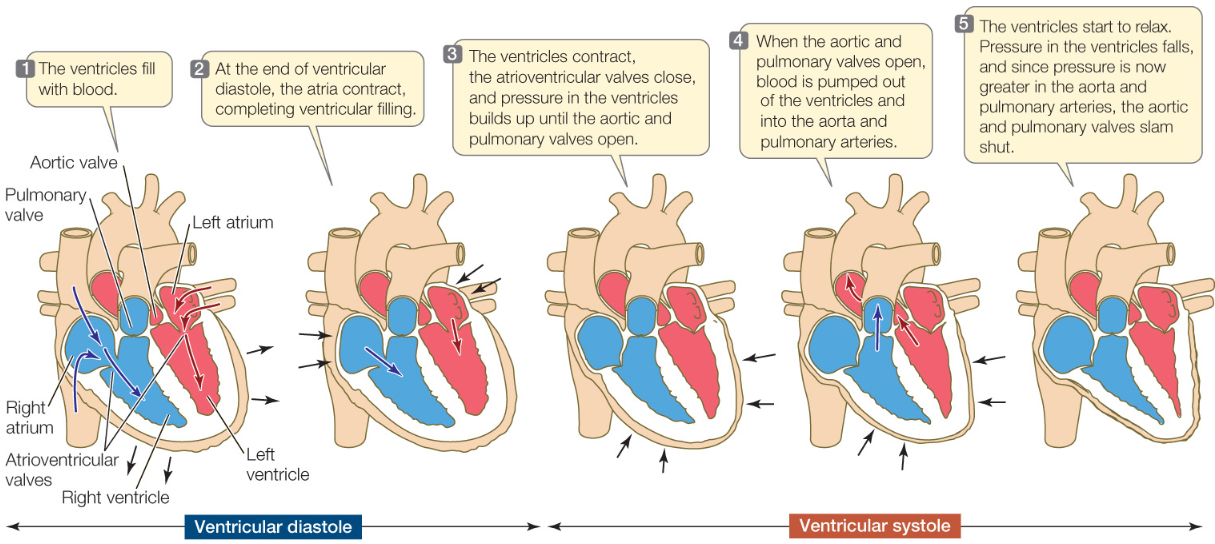 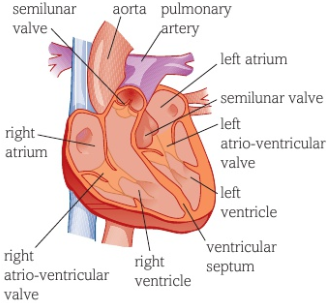 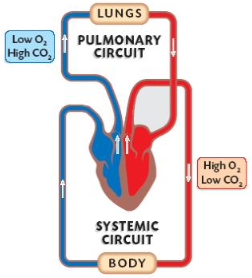 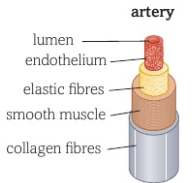 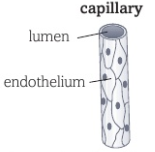 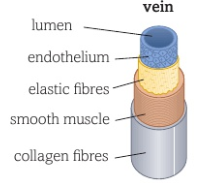 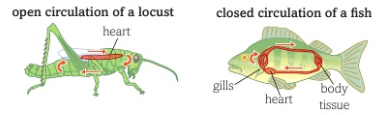 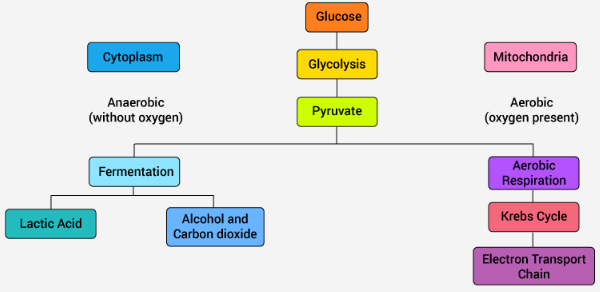 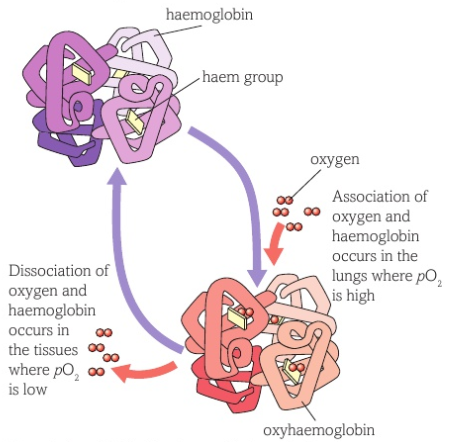 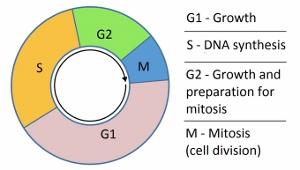 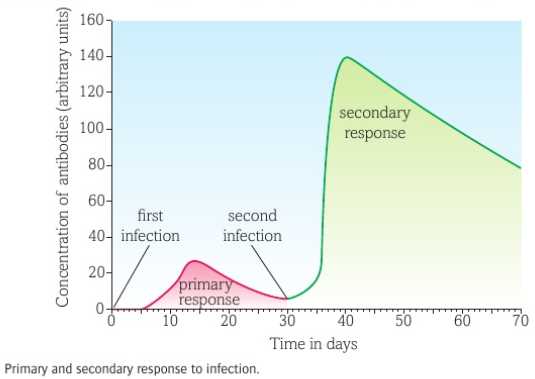 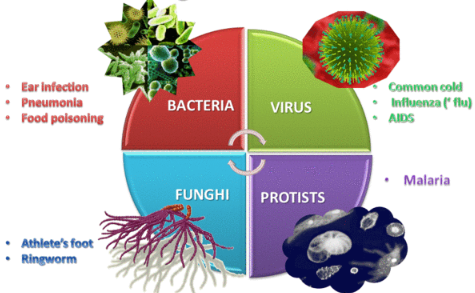 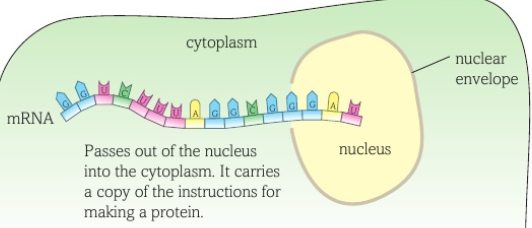 3Pr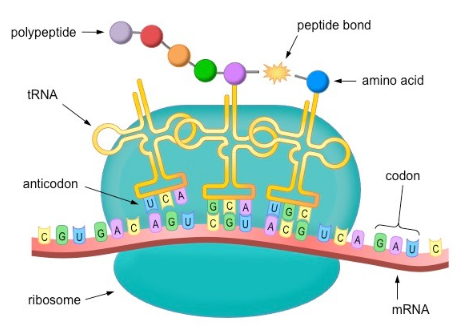 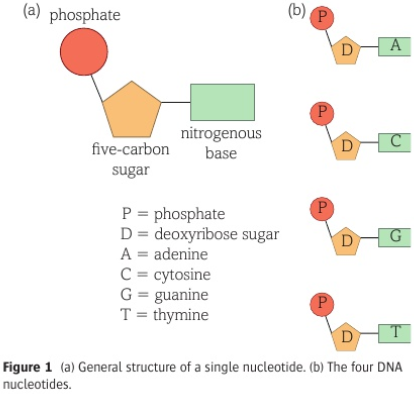 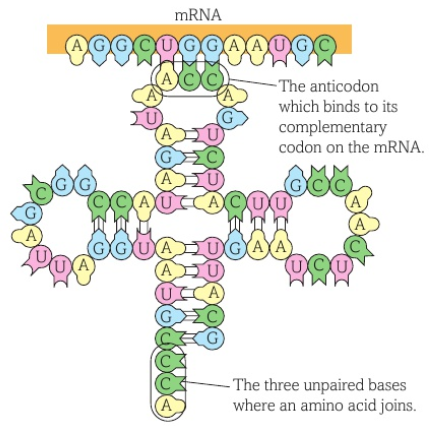 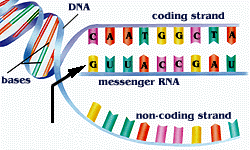 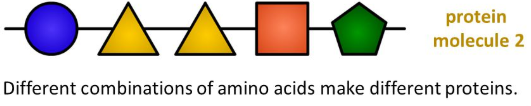 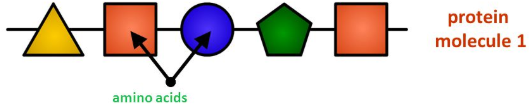 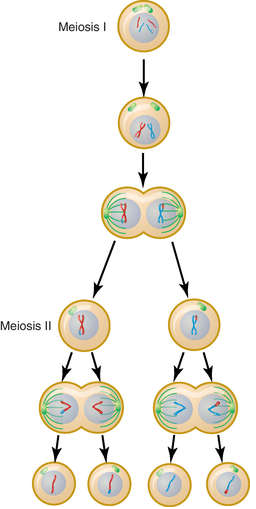 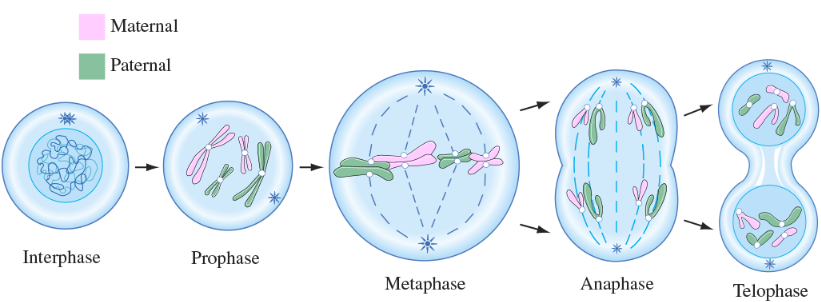 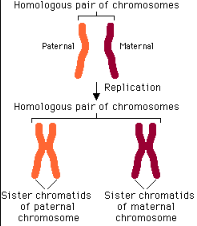 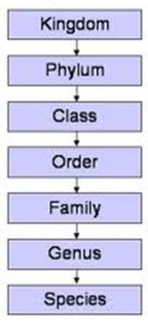 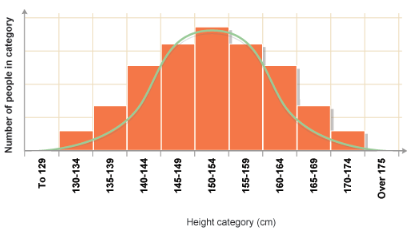 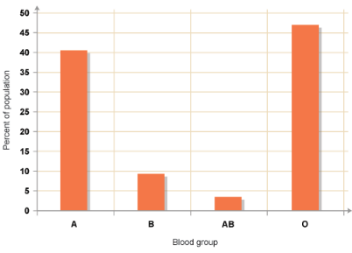 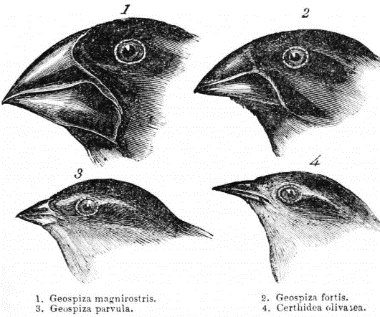 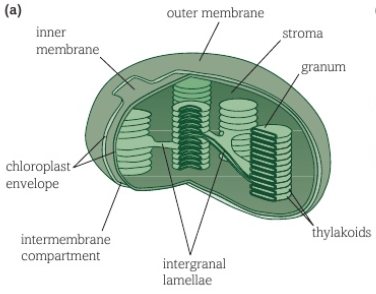 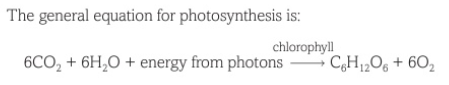 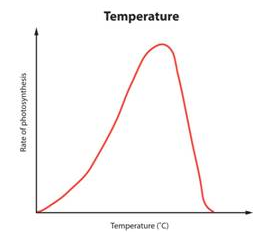 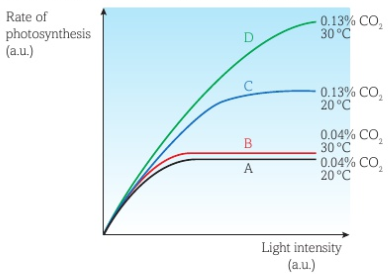 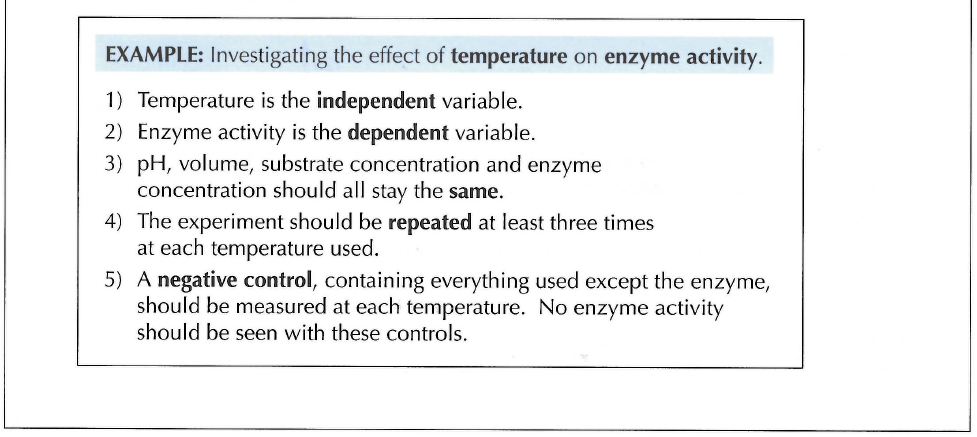 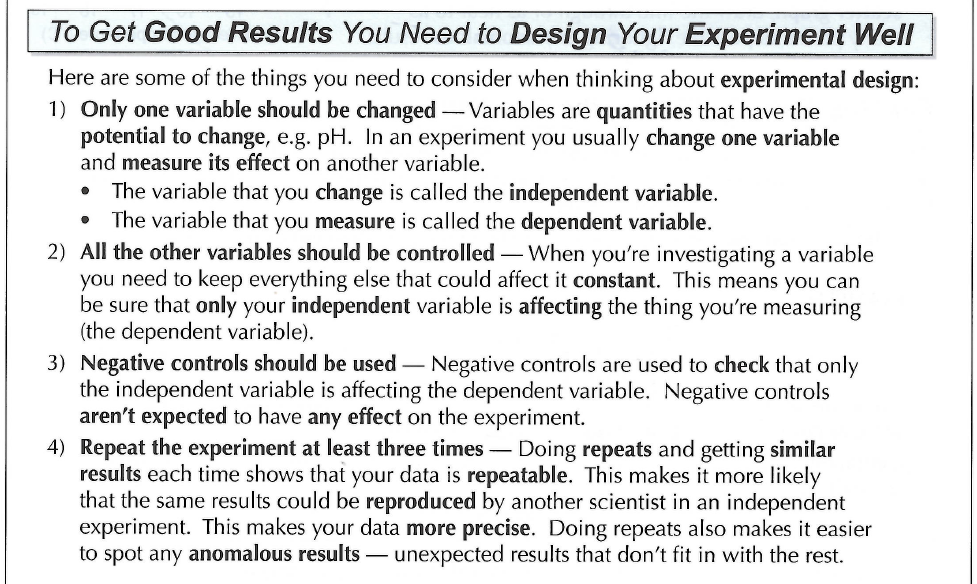 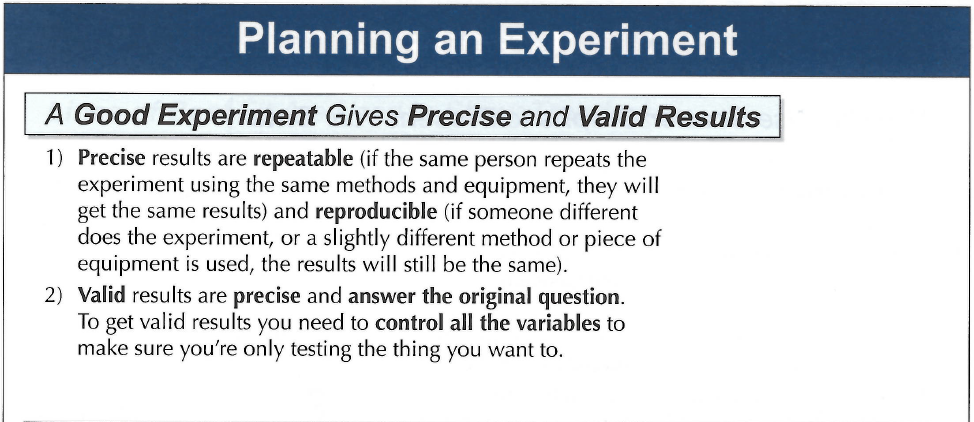 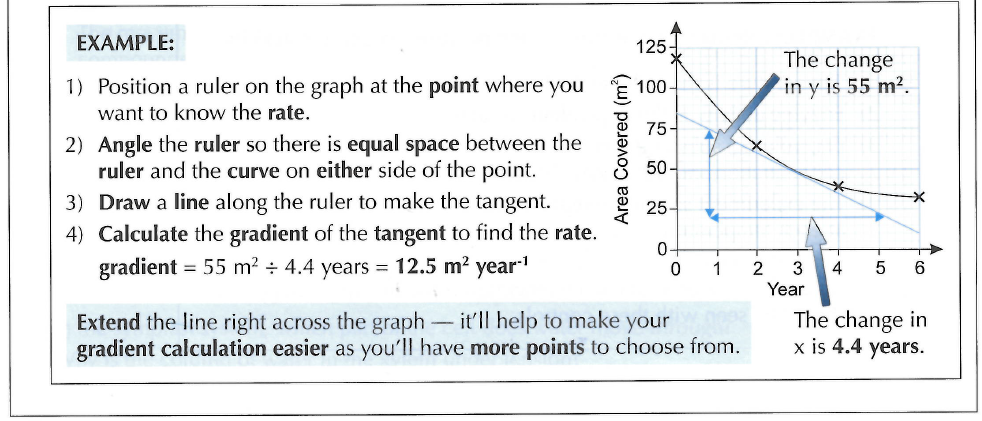 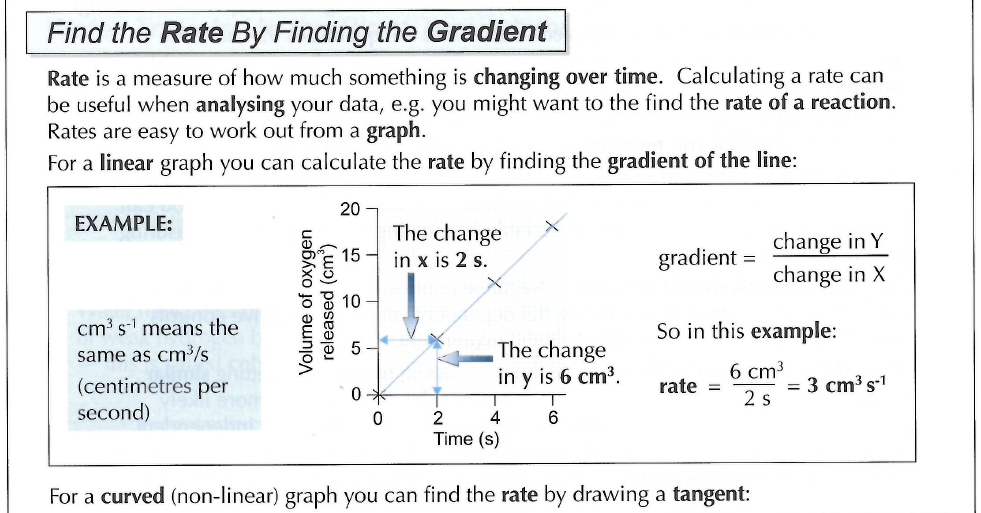 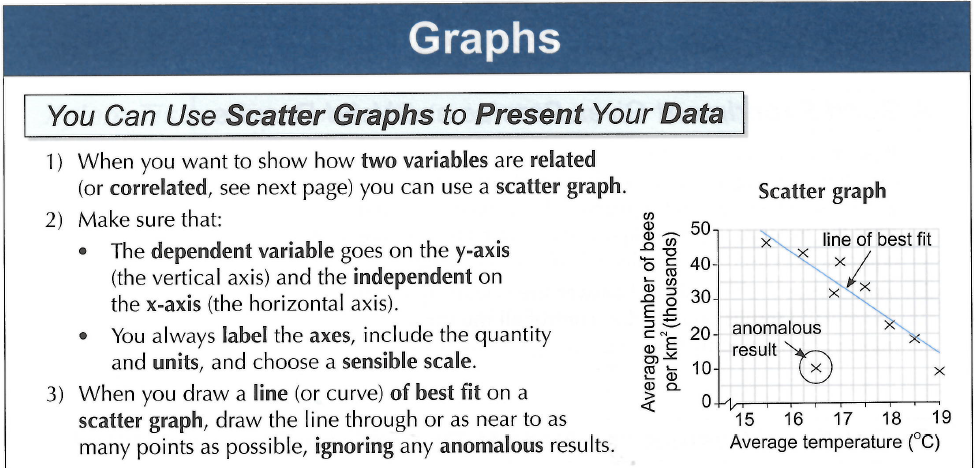 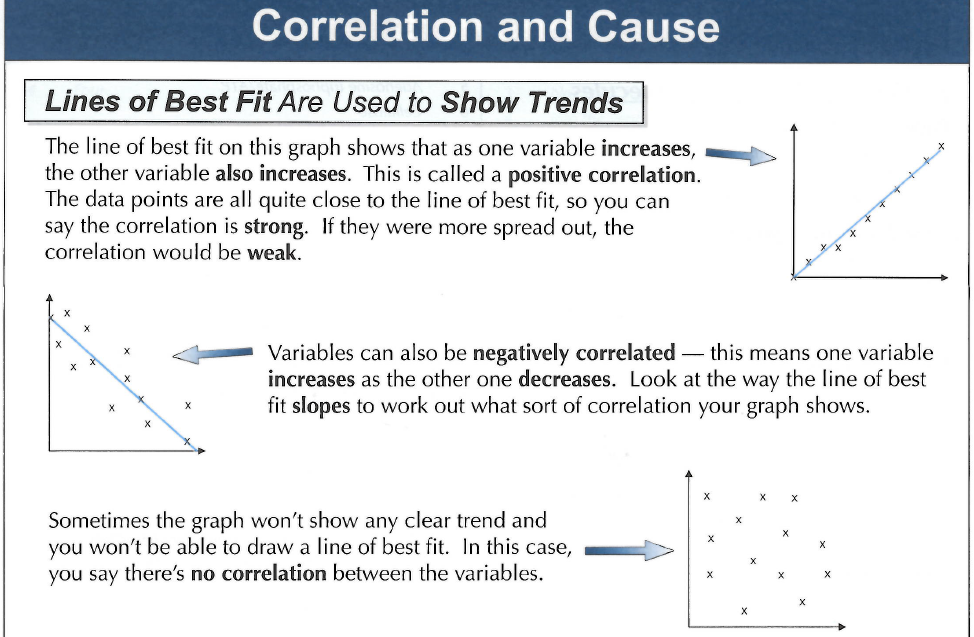 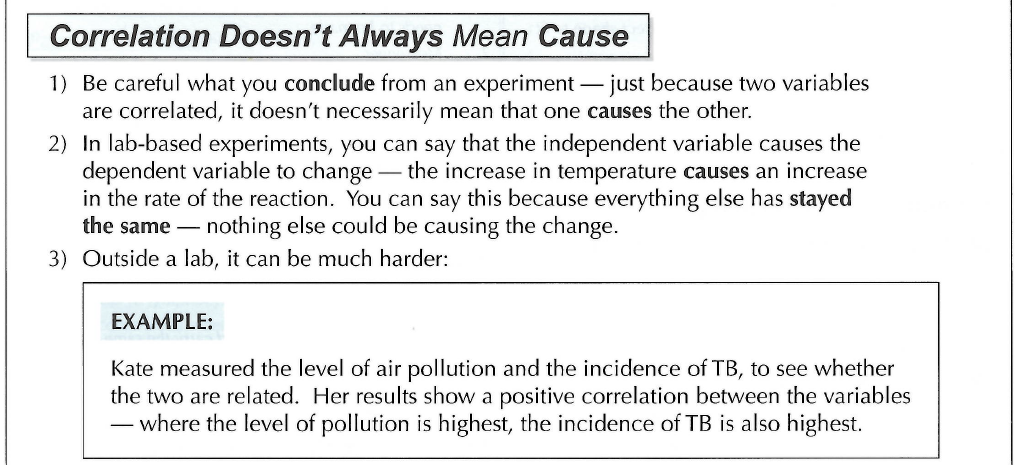 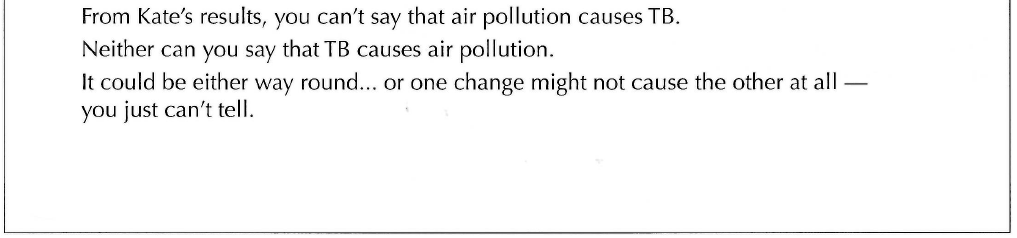 